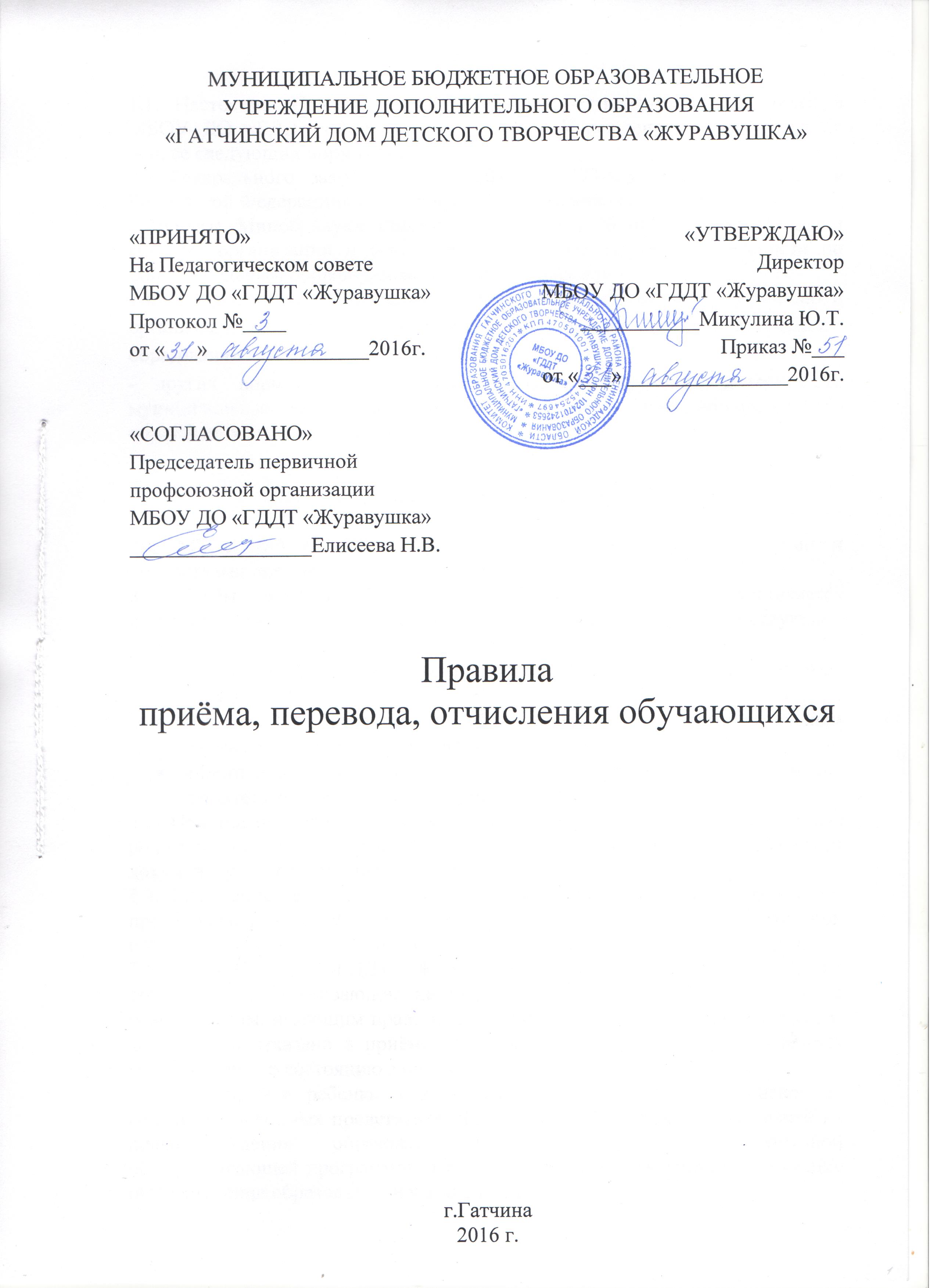 Общие положения1.1. Настоящие Правила приёма, перевода, отчисления обучающихся в МБОУ ДО «ГДДТ «Журавушка» (далее – Учреждение) разработаны на основе следующих нормативных актов:-  Федерального закона от 29.12.2012 № 273-ФЗ «Об образовании в Российской Федерации» (с последующими изменениями и дополнениями);- Приказа Минобрнауки России от 29.08.2013 №1008 «Об утверждении Порядка организации и осуществления образовательной деятельности по дополнительным общеобразовательным программам»;- Санитарно-эпидемиологических требований к устройству, содержанию и организации режима работы образовательных организаций дополнительного образования детей, СанПин 2.4.4.3172-14;- других нормативных правовых актов, регулирующих деятельность муниципальных бюджетных образовательных учреждений дополнительного образования детей всех видов.Общие требования к приему2.1. МБОУ ДО «ГДДТ «Журавушка» организует работу с детьми и подростками преимущественно до 18 лет. 2.2. Приём детей в МБОУ ДО «ГДДТ «Журавушка» осуществляется приказом директора Учреждения при предоставлении следующих документов:заявления родителей (законных представителей) на имя директора Учреждения;договора об образовании на обучение по платным дополнительным образовательным (общеразвивающим) программам;иностранным гражданам – документа, подтверждающее право заявителя на пребывание в Российской Федерации.2.3. При подаче заявления о приёме в Учреждение поступающий и (или) родители (законные представители) несовершеннолетнего предъявляют документ, удостоверяющий его личность.2.4. Зачисление детей для обучения по дополнительным общеразвивающим программам в области физической культуры и спорта осуществляется при отсутствии противопоказаний к занятию соответствующим видом спорта.2.5. В МБОУ ДО «ГДДТ «Журавушка»  принимаются все желающие обучающиеся, проживающие на территории Гатчинского муниципального района. Детям, имеющим право на получение дополнительного образования, может быть отказано в приёме по причине укомплектованности учебных групп и (или) по состоянию здоровья.2.7. При приёме ребенка в Учреждение последнее обязано ознакомить родителей (законных представителей) с Уставом Учреждения, лицензией на право ведения образовательной деятельности, дополнительной общеразвивающей программой и другими документами, регламентирующие осуществление образовательного процесса.2.8. Приём заявлений и зачисление в МБОУ ДО «ГДДТ «Журавушка»  производится преимущественно до 10 сентября. Заявления родителей регистрируются в журнале регистрации заявлений родителей. 2.9. Занятия с группами первого года обучения начинаются не позднее 
11 сентября, с группами второго и последующих годов обучения 
с 01 сентября.2.10. Деятельность детей в МБОУ ДО «ГДДТ «Журавушка»   осуществляется в одновозрастных и разновозрастных объединениях по интересам (клуб, студия, ансамбль, группа, школа, театр и другие).2.11. МБОУ ДО «ГДДТ «Журавушка»   может организовывать индивидуальную работу с детьми-инвалидами, по предоставлению родителями (законных представителей) соответствующего медицинского заключения.2.12. Занятия в объединениях могут проводиться по группам, индивидуально или всем составом объединения.2.13. Каждый обучающийся имеет право заниматься в нескольких объединениях, менять их.2.14. Комплектование контингента воспитанников в творческие коллективы является компетенцией МБОУ ДО «ГДДТ «Журавушка».  Комплектование  детей в творческие коллективы производиться на основании Положения о комплектации творческих объединений.2.15. При приёме ребенка в учебные группы на платной основе, заключается договор между Учреждением и родителями (законными представителями).2.16. Приём детей может осуществляться в течение учебного года на первый год обучения, на второй и последующие года обучения при наличии заявления родителей (законных представителей), соответствующей подготовки ребёнка по выбранному направлению  и вакантных мест в учебных группах.3. Перевод обучающихся В объединения второго и последующих годов обучения могут быть переведены обучающиеся, успешно прошедшие обучение по дополнительной общеобразовательной программе предыдущего года обучения. По письменному заявлению родителей (законных представителей) допускается перевод обучающегося в другое образовательное учреждение дополнительного образования, реализующее дополнительную общеразвивающую программу соответствующего уровня и направленности, при согласии этого образовательного учреждения. Перевод обучающихся осуществляется приказом директора. Отчисление обучающихся 4.1. МБОУ ДО «ГДДТ «Журавушка»  вправе отчислить обучающегося по следующим основаниям:освоение в полном объёме реализуемых дополнительных общеразвивающих  программ;по инициативе обучающегося или родителей (законных представителей) несовершеннолетнего обучающегося, в том числе в случае перевода обучающегося для продолжения освоения дополнительной общеразвивающей программы в другую организацию, осуществляющую образовательную деятельность;в случае увольнения педагога дополнительного образования;по инициативе МБОУ ДО «ГДДТ «Журавушка», в случае установления нарушения порядка приема в МБОУ ДО «ГДДТ «Журавушка», повлекшего по вине обучающегося или родителей (законных представителей) несовершеннолетнего обучающегося его незаконное зачисление в МБОУ ДО «ГДДТ «Журавушка»;по обстоятельствам, не зависящим от воли обучающегося или родителей (законных представителей) несовершеннолетнего обучающегося и МБОУ ДО «ГДДТ «Журавушка», осуществляющей образовательную деятельность, в том числе в случае ликвидации МБОУ ДО «ГДДТ «Журавушка», осуществляющей образовательную деятельность;в случае пропуска занятий обучающимся без уважительной причины более двух месяцев подряд;просрочки оплаты стоимости платных образовательных услуг;невозможности надлежащего исполнения обязательства по оказанию платных образовательных услуг вследствие действий (бездействия) обучающегося;в иных случаях, предусмотренных законодательством Российской Федерации.3.2. Решение об отчислении учащегося утверждается приказом директора 
МБОУ ДО «ГДДТ «Журавушка».